Nomor	:  W3-A/        /HM.00/VII/2022                             Padang,     Juli 2022Sifat	:  PentingLamp.    :	 -Hal	:  Pengiriman Data Laporan Perkara melaluiAplikasi Kinsatker Yth. Panitera Pengadilan AgamaSe-Wilayah Pengadilan Tinggi Agama PadangDi tempatAssalamu’alaikum Wr. Wb.Menindaklanjuti Surat Direktorat Pembinaan Administrasi Peradilan Agama Ditjen Badan Peradilan Agama Mahkamah Agung RI Nomor 3225/DJA.3/HM/7/2022 tanggal 6 Juli 2022 perihal sebagaimana pokok surat, agar Satker Tingkat Pertama melakukan pengiriman data laporan perkara melalui Sinkronisasi dan Validasi melalui APS Badilag (E-Register perkara) setiap hari, dan monitoring validasi pada kinsatker.badilag.net, sedangkan Laporan Perkara secara fisik (hardcopy) tetap dikirim ke Pengadilan Tinggi Agama Padang dan softcopy laporan perkara melalui email perkara@pta.padang.go.id, sebagai bahan pengawasan oleh Hakim Tinggi Pengawas Daerah.	Demikian, untuk dilaksanakan, atas perhatian dan kerjasamanya kami sampaikan terima  kasih 						Wassalam						Panitera PTA Padang,									Drs. ABD. KHALIK, S.H., M.H.Tembusan Kepada:Yth. Bpk. Ketua Pengadilan Tinggi Agama Padang sebagai laporanPENGADILAN TINGGI AGAMA PADANG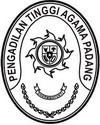 Jl. By Pass Km 24 Anak Air, Batipuh Panjang, Koto TangahTelp.(0751) 7054806 fax (0751) 40537Website: www.pta-padang.go.id Email: admin@pta-padang.go.idPADANG 25171